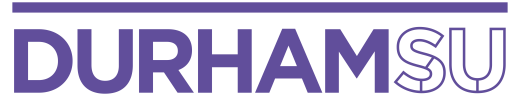 Association PresidentsSabbatical TrusteesSub-Committee ChairsAcademic RepresentativesOpen PlacesCollege Union RepsCollege Union RepsLGBT+ AssociationPresidentAcademic Affairs Committee ChairSocial Sciences & Health Faculty X3 (1UG, 1PGT, 1 PGR) Postgraduate Open PositionSt Cuthbert’s SocietyTrevelyan CollegePeople of Colour Association (POCA)Opportunities OfficerDUCK Committee ChairScience Faculty X3 (1UG, 1PGT, 1PGR)Undergraduate Open PositionSt John’s CollegeVan Mildert CollegeStudents with Disabilities Association (SwDA)Welfare & Liberation OfficerGovernance & Grants Committee ChairArts & Humanities Faculty X3 
(1UG, 1PGT, 1PGR)Women/Carer’s Open PositionSt Mary’s CollegeSt Chad’s CollegeInternational Students’ Association Undergraduate Academic OfficerJCR PresComm ChairArts & Humanities Faculty X3 
(1UG, 1PGT, 1PGR)Open PositionSt Aidan’s CollegeHatfield CollegeMature Students’ Association (MATSA)Postgraduate Academic OfficerMCR PresComm ChairArts & Humanities Faculty X3 
(1UG, 1PGT, 1PGR)Open PositionGrey CollegeCollingwood CollegeMature Students’ Association (MATSA)Postgraduate Academic OfficerSocieties Committee ChairArts & Humanities Faculty X3 
(1UG, 1PGT, 1PGR)Open PositionUniversity College (Castle)Hild Bede CollegeMature Students’ Association (MATSA)Postgraduate Academic OfficerSocieties Committee ChairArts & Humanities Faculty X3 
(1UG, 1PGT, 1PGR)Open PositionJosephine Butler CollegeStephenson CollegeMature Students’ Association (MATSA)Postgraduate Academic OfficerSocieties Committee ChairArts & Humanities Faculty X3 
(1UG, 1PGT, 1PGR)Open PositionJohn Snow CollegeUstinov College